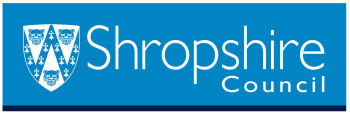 COVID–19: Health and Safety Guidance for SchoolsThis is an initial draft of some of the considerations that will need to be made when returning to the workplace. The final draft will be in the form of a risk assessment which can be utilized by schools.IntroductionFrom the week commencing 1 June at the earliest, primary schools to welcome back children in nursery, reception, year 1 and year 6, alongside priority groups. Secondary schools, sixth form and further education colleges to offer some face-to-face support to supplement the remote education of year 10 and year 12 students who are due to take key exams next year, alongside the full-time provision they are offering to priority groups.Nurseries and other early years providers, including childminders, to begin welcoming back all children. Alternative provision settings should mirror the approach being taken for mainstream schools and offer some face-to-face support for years 10 and 11 students (as they have no year 12). Special schools, special post-16 institutions and hospital schools will work towards a phased return of more children and young people without a focus on specific year groups.In childcare settings, providers will be asked to welcome back all children below statutory school age from the week commencing 1 June. Demand for childcare is likely to be lower than usual at first, and existing space requirements and staff to child ratios for these age groups should allow for small group working. Where the physical layout of a setting does not allow small groups of children to be kept at a safe distance apart, we expect practitioners to exercise judgement in ensuring the highest standards of safety are maintained. In some cases, it may be necessary for providers to introduce a temporary cap on numbers to ensure that safety is prioritised. From 1 June, childminders can look after children of all ages, in line with usual limits on the number of children they can care for.Shielded and clinically vulnerable children and young peopleFor the vast majority of children and young people, coronavirus is a mild illness. Children and young people (0 to 18 years of age) who have been classed as clinically extremely vulnerable due to pre-existing medical conditions have been advised to shield. these children will not be expected to attend school or college, and continue to be supported at home as much as possible. Clinically vulnerable (but not clinically extremely vulnerable) people are those considered to be at a higher risk of severe illness from coronavirus. A small minority of children will fall into this category, and parents should follow medical advice if their child is in this category.Shielded and clinically vulnerable adultsClinically extremely vulnerable individuals are advised not to work outside the home. We are strongly advising people, including education staff, who are clinically extremely vulnerable (those with serious underlying health conditions which put them at very high risk of severe illness from coronavirus and have been advised by their clinician or through a letter) to rigorously follow shielding measures in order to keep themselves safe. Staff in this position are advised not to attend work. Read COVID-19: guidance on shielding and protecting people defined on medical grounds as extremely vulnerable for more advice.Clinically vulnerable individuals who are at higher risk of severe illness (for example, people with some pre-existing conditions as set out in the Staying at home and away from others (social distancing) guidance have been advised to take extra care in observing social distancing and should work from home where possible. Education and childcare settings should endeavour to support this, for example by asking staff to support remote education, carry out lesson planning or other roles which can be done from home. If clinically vulnerable (but not clinically extremely vulnerable) individuals cannot work from home, they should be offered the safest available on-site roles, staying 2 metres away from others wherever possible, although the individual may choose to take on a role that does not allow for this distance if they prefer to do so. If they have to spend time within 2 metres of other people, settings must carefully assess and discuss with them whether this involves an acceptable level of risk.Living with a shielded or clinically vulnerable personIf a child, young person or a member of staff lives with someone who is clinically vulnerable (but not clinically extremely vulnerable), including those who are pregnant, they can attend their education or childcare setting.If a child, young person or staff member lives in a household with someone who is extremely clinically vulnerable, as set out in the COVID-19: guidance on shielding and protecting people defined on medical grounds as extremely vulnerable guidance, it is advised they only attend an education or childcare setting if stringent social distancing can be adhered to and, in the case of children, they are able to understand and follow those instructions. This may not be possible for very young children and older children without the capacity to adhere to the instructions on social distancing. If stringent social distancing cannot be adhered to, we do not expect those individuals to attend. They should be supported to learn or work at home.Effective infection protection and controlIn all education, childcare and social care settings, preventing the spread of coronavirus involves dealing with direct transmission (for instance, when in close contact with those sneezing and coughing) and indirect transmission (via touching contaminated surfaces).A hierarchy of controls, when implemented, creates an inherently safer system, where the risk of transmission of infection is substantially reduced. These include:minimising contact with individuals who are unwell by ensuring that those who have coronavirus symptoms, or who have someone in their household who does, do not attend childcare settings, schools or collegescleaning hands more often than usual - wash hands thoroughly for 20 seconds with running water and soap and dry them thoroughly or use alcohol hand rub or sanitiser ensuring that all parts of the hands are coveredensuring good respiratory hygiene by promoting the ‘catch it, bin it, kill it’ approachcleaning frequently touched surfaces often using standard products, such as detergents and bleachminimising contact and mixing by altering, as much as possible, the environment (such as classroom layout) and timetables (such as staggered break times)PPEWearing a face covering or face mask in schools or other education settings is not recommended. Face coverings may be beneficial for short periods indoors where there is a risk of close social contact with people you do not usually meet and where social distancing and other measures cannot be maintained, for example on public transport or in some shops. This does not apply to schools or other education settings. Schools and other education or childcare settings should therefore not require staff, children and learners to wear face coverings. Changing habits, cleaning and hygiene are effective measures in controlling the spread of the virus. Face coverings (or any form of medical mask where instructed to be used for specific clinical reasons) should not be worn in any circumstance by those who may not be able to handle them as directed (for example, young children, or those with special educational needs or disabilities) as it may inadvertently increase the risk of transmission.The majority of staff in education settings will not require PPE beyond what they would normally need for their work, even if they are not always able to maintain a distance of 2 metres from others. PPE is only needed in a very small number of cases including:children, young people and students whose care routinely already involves the use of PPE due to their intimate care needs should continue to receive their care in the same wayif a child, young person or other learner becomes unwell with symptoms of coronavirus while in their setting and needs direct personal care until they can return home. A fluid-resistant surgical face mask should be worn by the supervising adult if a distance of 2 metres cannot be maintained. If contact with the child or young person is necessary, then disposable gloves, a disposable apron and a fluid-resistant surgical face mask should be worn by the supervising adult. If a risk assessment determines that there is a risk of splashing to the eyes, for example from coughing, spitting, or vomiting, then eye protection should also be wornEducation, childcare and children’s social care settings and providers should use their local supply chains to obtain PPE. Class or group sizesWe know that, unlike older children and adults, early years and primary age children cannot be expected to remain 2 metres apart from each other and staff. In deciding to bring more children back to early years and schools, we are taking this into account. Schools should therefore work through the hierarchy of measures set out above:avoiding contact with anyone with symptomsfrequent hand cleaning and good respiratory hygiene practicesregular cleaning of settingsminimising contact and mixingIt is still important to reduce contact between people as much as possible, and we can achieve that and reduce transmission risk by ensuring children, young people and staff where possible, only mix in a small, consistent group and that small group stays away from other people and groups.Public Health England (PHE) is clear that if early years settings, schools and colleges do this, and crucially if they are also applying regular hand cleaning, hygiene and cleaning measures and handling potential cases of the virus as per the advice, then the risk of transmission will be lowered.Where settings can keep children and young people in those small groups 2 metres away from each other, they should do so. While in general groups should be kept apart, brief, transitory contact, such as passing in a corridor, is low risk.For pre-school children in early years settings, the staff to child ratios within Early Years Foundation Stage (EYFS) continue to apply as set out here, and we recommend using these to group children.For primary schools, classes should normally be split in half, with no more than 15 pupils per small group and one teacher (and, if needed, a teaching assistant). If there are any shortages of teachers, then teaching assistants can be allocated to lead a group, working under the direction of a teacher. Vulnerable children and children of critical workers in other year groups should also be split into small groups of no more than 15. Desks should be spaced as far apart as possible.For secondary schools and colleges, the same principle of halving classes will normally apply. It is also sensible to rearrange classrooms and workshops with sitting positions 2 metres apart. Where very small classes might result from halving, it would be acceptable to have more than half in a class, provided the space has been rearranged. Again, support staff may be drawn on in the event there are teacher shortages, working under the direction of other teachers in the setting.Each setting’s circumstances will be slightly different. Any setting that cannot achieve these small groups at any point should discuss options with their local authority or trust. This might be because there are not enough classrooms or spaces available in the setting or because they do not have enough available teachers or staff to supervise the groups. Solutions might involve children attending a nearby school. If necessary, settings have the flexibility to focus first on continuing to provide places for priority groups and then, to support children’s early learning, settings should prioritise groups of children as follows:early years settings - 3 and 4 year olds followed by younger age groupsinfant schools - nursery (where applicable) and receptionprimary schools - nursery (where applicable), reception and year 1We will revisit this advice when the science indicates it is safe to invite more children back to schools and colleges.Planning and organisingConsider the following steps:refresh your risk assessment and other health and safety advice for children, young people and staff in light of recent government advice, identifying protective measures (such as the things listed below). Also ensure that all health and safety compliance checks have been undertaken before openingorganise small class groups, as described in the ‘class or group sizes’ section aboveorganise classrooms and other learning environments such as workshops and science labs for those groups, maintaining space between seats and desks where possiblerefresh the timetable: decide which lessons or activities will be deliveredconsider which lessons or classroom activities could take place outdoorsuse the timetable and selection of classroom or other learning environment to reduce movement around the school or buildingstagger assembly groupsstagger break times (including lunch), so that all children are not moving around the school at the same timestagger drop-off and collection timesfor secondary schools and colleges, consider how best to supplement remote education with some face to face support for studentsplan parents’ drop-off and pick-up protocols that minimise adult to adult contactin addition, childcare settings or early years groups in school should: consider how to keep small groups of children together throughout the day and to avoid larger groups of children mixingconsider how play equipment is used ensuring it is appropriately cleaned between groups of children using it, and that multiple groups do not use it simultaneouslyremove unnecessary items from classrooms and other learning environments where there is space to store it elsewhereremove soft furnishings, soft toys and toys that are hard to clean (such as those with intricate parts)consider how children and young people arrive at the education or childcare setting, and reduce any unnecessary travel on coaches, buses or public transport where possible. Read the Coronavirus (COVID-19): safer travel guidance for passengers institutions offering residential provision will also need to consider the maximum number of children or young people they can safely accommodate in residencesCommunicating your plansConsider the following steps:tell children, young people, parents, carers or any visitors, such as suppliers, not to enter the education or childcare setting if they are displaying any symptoms of coronavirus (following the COVID-19: guidance for households with possible coronavirus infection)tell parents that if their child needs to be accompanied to the education or childcare setting, only one parent should attendtell parents and young people their allocated drop off and collection times and the process for doing so, including protocols for minimising adult to adult contact (for example, which entrance to use)make clear to parents that they cannot gather at entrance gates or doors, or enter the site (unless they have a pre-arranged appointment, which should be conducted safely)also think about engaging parents and children in education resources such as e-bug and PHE schools resources ensure parents and young people are aware of recommendations on transport to and from education or childcare setting (including avoiding peak times). Read the Coronavirus (COVID-19): safer travel guidance for passengers talk to staff about the plans (for example, safety measures, timetable changes and staggered arrival and departure times), including discussing whether training would be helpfulcommunicate early with contractors and suppliers that will need to prepare to support your plans for opening for example, cleaning, catering, food supplies, hygiene suppliersdiscuss with cleaning contractors or staff the additional cleaning requirements and agree additional hours to allow for thisKeep cohorts together where possible and:ensure that children and young people are in the same small groups at all times each day, and different groups are not mixed during the day, or on subsequent daysensure that the same teacher(s) and other staff are assigned to each group and, as far as possible, these stay the same during the day and on subsequent days, recognising for secondary and college settings there will be some subject specialist rotation of staffensure that wherever possible children and young people use the same classroom or area of a setting throughout the day, with a thorough cleaning of the rooms at the end of the day. In schools and colleges, you may want to consider seating students at the same desk each day if they attend on consecutive daysFor cleaning and hygiene:follow the COVID-19: cleaning of non-healthcare settings guidance ensure that sufficient handwashing facilities are available. Where a sink is not nearby, provide hand sanitiser in classrooms and other learning environmentsclean surfaces that children and young people are touching, such as toys, books, desks, chairs, doors, sinks, toilets, light switches, bannisters, more regularly than normalensure that all adults and children: frequently wash their hands with soap and water for 20 seconds and dry thoroughly. Review the guidance on hand cleaning clean their hands on arrival at the setting, before and after eating, and after sneezing or coughingare encouraged not to touch their mouth, eyes and noseuse a tissue or elbow to cough or sneeze and use bins for tissue waste (‘catch it, bin it, kill it’)ensure that help is available for children and young people who have trouble cleaning their hands independentlyconsider how to encourage young children to learn and practise these habits through games, songs and repetitionensure that bins for tissues are emptied throughout the daywhere possible, all spaces should be well ventilated using natural ventilation (opening windows) or ventilation unitsprop doors open, where safe to do so (bearing in mind fire safety and safeguarding), to limit use of door handles and aid ventilationget in touch with public sector buying organisation partners (for example ESPO, YPO, NEPO) about proportionate supplies of soap, anti-bacterial gel and cleaning products if neededthere is no need for anything other than normal personal hygiene and washing of clothes following a day in an educational or childcare settingReduce mixing within education or childcare setting by:accessing rooms directly from outside where possibleconsidering one-way circulation, or place a divider down the middle of the corridor to keep groups apart as they move through the setting where spaces are accessed by corridorsstaggering breaks to ensure that any corridors or circulation routes used have a limited number of pupils using them at any timestaggering lunch breaks - children and young people should clean their hands beforehand and enter in the groups they are already in, groups should be kept apart as much as possible and tables should be cleaned between each group. If such measures are not possible, children should be brought their lunch in their classroomsensuring that toilets do not become crowded by limiting the number of children or young people who use the toilet facilities at one timenoting that some children and young people will need additional support to follow these measures (for example, routes round school marked in braille or with other meaningful symbols, and social stories to support them in understanding how to follow rules)Use outside space:for exercise and breaksfor outdoor education, where possible, as this can limit transmission and more easily allow for distance between children and staffalthough outdoor equipment should not be used unless the setting is able to ensure that it is appropriately cleaned between groups of children and young people using it, and that multiple groups do not use it simultaneously. Read COVID-19: cleaning of non-healthcare settings For shared rooms:use halls, dining areas and internal and external sports facilities for lunch and exercise at half capacity. If class groups take staggered breaks between lessons, these areas can be shared as long as different groups do not mix (and especially do not play sports or games together) and adequate cleaning between groups is in place, following the COVID-19: cleaning of non-healthcare settings guidance stagger the use of staff rooms and offices to limit occupancyReduce the use of shared resources:by limiting the amount of shared resources that are taken home and limit exchange of take-home resources between children, young people and staffby seeking to prevent the sharing of stationery and other equipment where possible. Shared materials and surfaces should be cleaned and disinfected more frequentlyalthough practical lessons can go ahead if equipment can be cleaned thoroughly and the classroom or other learning environment is occupied by the same children or young people in one day, or properly cleaned between cohortsScience, D&T and Food TechnologyIn these specialist areas there is specific guidance available from CLEAPSS GL 344 Guidance on practical lessons in a partially re-opened School in DTGL347 Returning to School after an extended period of closureGL345 Guidance for Science department returning to school after extended period of enclosure.(The main points will be looked at and presented in further communications to Schools).Adjust transport arrangements where necessary including:encouraging parents and children and young people to walk or cycle to their education setting where possiblemaking sure schools, parents and young people follow the Coronavirus (COVID-19): safer travel guidance for passengers when planning their travelensuring that transport arrangements cater for any changes to start and finish timesmaking sure transport providers do not work if they or a member of their household are displaying any symptoms of coronavirusmaking sure transport providers, as far as possible, follow hygiene rules and try to keep distance from their passengerstaking appropriate actions to reduce risk if hygiene rules and social distancing is not possible, for example when transporting children and young people with complex needs who need support to access the vehicle or fasten seatbeltslocal authorities or transport providers could consider the following: guidance or training for school transport colleaguessubstituting smaller vehicles with larger ones, or running 2 vehicles rather than one, where possible, to reduce the number of passengers per vehicle and increase the amount of space between passengerscordoning off seats and eliminating face-to-face seating, where vehicle capacity allows, to help passengers spread outcommunicating revised travel plans clearly to contractors, local authorities and parents where appropriate (for instance, to agree pick-up and drop-off times)Additional QuestionsWhat happens if there is a confirmed case of coronavirus in a setting?When a child, young person or staff member develops symptoms compatible with coronavirus, they should be sent home and advised to self-isolate for 7 days. Their fellow household members should self-isolate for 14 days. All staff and students who are attending an education or childcare setting will have access to a test if they display symptoms of coronavirus, and are encouraged to get tested in this scenario.Where the child, young person or staff member tests negative, they can return to their setting and the fellow household members can end their self-isolation.Where the child, young person or staff member tests positive, the rest of their class or group within their childcare or education setting should be sent home and advised to self-isolate for 14 days. The other household members of that wider class or group do not need to self-isolate unless the child, young person or staff member they live with in that group subsequently develops symptoms.As part of the national test and trace programme, if other cases are detected within the cohort or in the wider setting, Public Health England’s local health protection teams will conduct a rapid investigation and will advise schools and other settings on the most appropriate action to take. In some cases a larger number of other children, young people may be asked to self-isolate at home as a precautionary measure – perhaps the whole class, site or year group. Where settings are observing guidance on infection prevention and control, which will reduce risk of transmission, closure of the whole setting will not generally be necessary.Should educational settings ask parents to report pupils’ temperatures at the start of each day?Parents, carers and settings do not need to take children’s temperatures every morning. Routine testing of an individual’s temperature is not a reliable method for identifying coronavirus. Educational and childcare settings should reiterate to parents the need to follow the standard national advice on the kind of symptoms to look out for that might be due to coronavirus, and where to get further advice. If anyone in the household develops a fever or a new continuous cough they are advised to follow the COVID-19: guidance for households with possible coronavirus infection guidance (which states that the ill person should remain in isolation for 7 days and the rest of the household in isolation for 14 days).Will children and young people be eligible for testing?When settings open to the wider cohort of children and young people, all those children and young people eligible to attend, and members of their households, will have access to testing if they display symptoms of coronavirus. This will enable them to get back into childcare or education, and their parents or carers to get back to work, if the test proves to be negative. To access testing parents will be able to use the 111 online coronavirus service if their child is 5 or over. Parents will be able to call 111 if their child is aged under 5.Will teachers and other staff be able to get tested if they have symptoms?Access to testing is already available to all essential workers. This includes anyone involved in education, childcare or social work – including both public and voluntary sector workers, as well as foster carers. See the full list of essential workers. Education settings as employers can book tests through an online digital portal. There is also an option for employees to book tests directly on the portal.How should special schools and colleges consider and manage risks in supporting children and young people with complex needs?We have published guidance for special schools, specialist colleges, local authorities and any other settings managing children and young people with education, health and care plans, including those with complex needs. This covers recommendations for educational settings, working with local areas and families, on how to assess risks in supporting children and young people.What does implementing protective measures look like in alternative provision (AP)?AP settings should follow the same principles and guidance as mainstream schools. As much as possible, protective measures should be adhered to and class or group sizes should be small. Staff should use simple language to explain safety measures, and reiterate and reinforce key messages. Safe routines for access to toilets, hand-cleaning and break and lunch times should be put in place. Teaching resources can be used to aid understanding.Settings may need to carry out a risk assessment, if it is deemed that a child or young person may not be able to follow instructions, to determine what mitigations need to be put in place and whether, in rare circumstances, they should stay at home. For those children and young people with a social worker, our expectation is that they should attend their educational setting unless a risk assessment concludes they will be safer at home.N.B. Risk assessment and checklist to follow.